2 December 2016Dear Parent/Guardian Christmas at BrymoreI am writing to invite you to join the students and staff at Brymore at our annual Christmas Carol Service at the end of term.  As with the Harvest Festival, we have split the services in order that you may bring family and friends to celebrate Christmas with us.  The Year 7 & 8 Carol Service will be on Friday 9th December at 4.00 pm at St Mary’s Church, Cannington and should finish by 5.00 pm.  Following the service, Year 7 & 8 students can collect their belongings from their boarding house and may sign out for the holiday.  They will not be expected in school on Saturday.The Carol Service for Years 9, 10 & 11 is on Saturday 10th December at 10.30 am and should be finished at 11.30 am, where all boys are able to leave for the Christmas holiday after collection of their belongings from their boarding house.Parking at, and around, the Church is limited so please arrive in plenty of time.  Alternatively, you may wish to park at school and walk to the Church.On Wednesday 7th December, there will be a Christmas lunch for all boys.  It will also be our ‘Christmas Jumper Day’ where all students and staff will be able to participate in this occasion for a contribution of £1 which will be donated to charity.  Out-boarders will need to book and pay in the usual way.  On Thursday 8th December Years 7 & 8 will have their Christmas tea at 5.15 pm and Years 9, 10 & 11 will have their Christmas tea on Friday 9th December at 6.15 pm.  As previously stated out-boarders are welcome and will need to book and pay in the usual way.On Monday 5th December all prefects and senior students are invited to Blackmore Farm for a Christmas meal with myself and the Senior Leadership Team which starts at 6.00 pm and should be finished by 8.00 pm.  There will be no charge for this meal.Finally, after Christmas students are expected to return on Tuesday 3rd January 2017 between 6.00 pm and 9.00 pm and out-boarders on Wednesday 4th January 2017 by 8.30 am.I hope you are able to join us for the Christmas service this year as I know many parents see this as a highlight of the Brymore calendar.Yours faithfully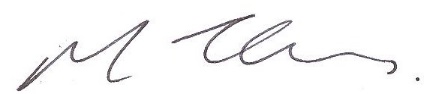 MARK THOMASHeadteacher